หน่วยทะเบียนและประเมินผลฯ วศ.มก.(ใบคำร้อง)                  เลขที่..................................................วันที่รับ ...............................เวลา ..........................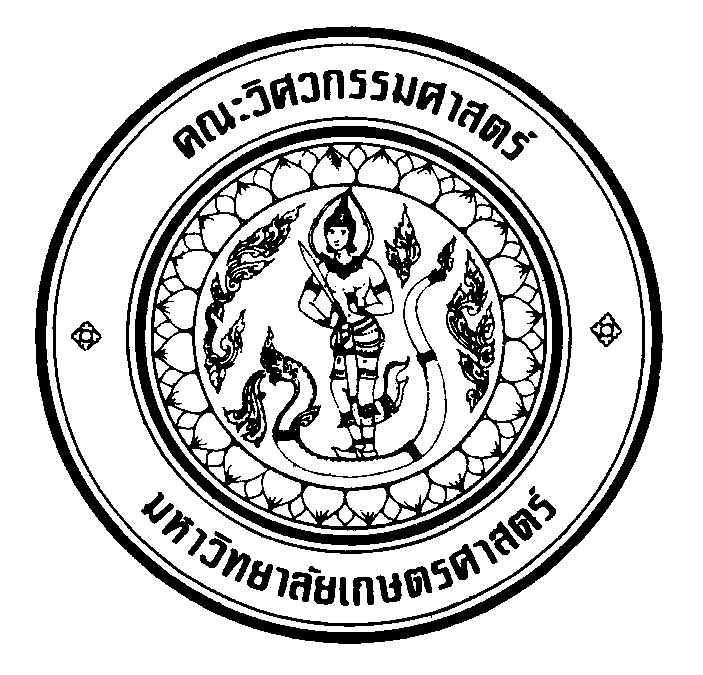 คำร้องทั่วไปวันที่	      เดือน		   พ.ศ.		เรื่อง									 เรียน							(อาจารย์ที่ปรึกษา)ข้าพเจ้า (นาย / นางสาว)					   เลขประจำตัว			    ชั้นปีที่	สังกัดสาขาวิชา							        คณะวิศวกรรมศาสตร์   มหาวิทยาลัยเกษตรศาสตร์ที่อยู่ปัจจุบัน													หมายเลขโทรศัพท์ที่สามารถติดต่อได้สะดวก					อีเมล์ (E-mail)				ความประสงค์																																								เหตุผล																																										จึงเรียนมาเพื่อโปรดพิจารณา								ลงนาม					    (นิสิต)  ความเห็นอาจารย์ที่ปรึกษา  เห็นควรอนุมัติ ตามความประสงค์และเหตุผลข้างต้น  มีความเห็นดังนี้ ……………………………………………………….…………………………………………………………………………………………………….……………………………………………………………………………………………….ลงนาม.........................................วันที่..................................  ความเห็นคณบดีคณะวิศวกรรมศาสตร์  อนุมัติ		  ไม่อนุมัติเหตุผล (ถ้ามี)………………………………………………………………….……………………………………………………………………………………………….…….…………………………………………………………………………………………….…….………………………………………………………………………………………………….  เรียน  ผู้อำนวยการสำนักบริหารการศึกษาเพื่อโปรดพิจารณาดำเนินการต่อไปลงนาม……………………………………………………..(รองคณบดีฝ่ายวิชาการ)แทนคณบดีคณะวิศวกรรมศาสตร์วันที่.............................................  ความเห็นหัวหน้าภาควิชาวิศวกรรม………………………………  เห็นควรอนุมัติ ตามความประสงค์และเหตุผลข้างต้น  มีความเห็นดังนี้ ……………………………………………………….…………………………………………………………………………………………………….……………………………………………………………………………………………….ลงนาม.........................................วันที่..................................  ความเห็นคณบดีคณะวิศวกรรมศาสตร์  อนุมัติ		  ไม่อนุมัติเหตุผล (ถ้ามี)………………………………………………………………….……………………………………………………………………………………………….…….…………………………………………………………………………………………….…….………………………………………………………………………………………………….  เรียน  ผู้อำนวยการสำนักบริหารการศึกษาเพื่อโปรดพิจารณาดำเนินการต่อไปลงนาม……………………………………………………..(รองคณบดีฝ่ายวิชาการ)แทนคณบดีคณะวิศวกรรมศาสตร์วันที่.............................................  ความเห็นคณบดีคณะวิศวกรรมศาสตร์  อนุมัติ		  ไม่อนุมัติเหตุผล (ถ้ามี)………………………………………………………………….……………………………………………………………………………………………….…….…………………………………………………………………………………………….…….………………………………………………………………………………………………….  เรียน  ผู้อำนวยการสำนักบริหารการศึกษาเพื่อโปรดพิจารณาดำเนินการต่อไปลงนาม……………………………………………………..(รองคณบดีฝ่ายวิชาการ)แทนคณบดีคณะวิศวกรรมศาสตร์วันที่.............................................